WNIOSEK O PRZYJĘCIE NA STUDIA PODYPLOMOWEProszę o przyjęcie mnie na Studia Podyplomowe „Bezpieczeństwo i ochrona człowieka w środowisku pracy” rozpoczynające się w dniu: ..................................................................... .Ukończyłem/am studia wyższe: ...................................................................................................(tytuł zawodowy, uczelnia, kierunek)…………………................................................................................................................................................................................................................data i podpis kandydata na SPANKIETAnazwisko: ……….........................................................................................................................nazwisko rodowe: ........................................................................................................................imiona: .........................................................................................................................................data urodzenia:..............................................................................................................................miejsce urodzenia: ........................................................................................................................województwo urodzenia - obecna nazwa (obywatelstwo dla obcokrajowców): ...…………….. ………………………………………………………………………….......................................imiona rodziców:...........................................................................................................................PESEL (nr paszportu dla obcokrajowców) ..................................................................................adres zameldowania: ....................................................................................................................adres do korespondencji: …………………..................................................................................telefon kontaktowy: ......................................................................................................................adres e-mail: .................................................................................................................................Dyplom ukończenia studiów wyższych (kopia w załączeniu) nr dyplomu .................................Oświadczam, że podane dane zgodne są z moim dowodem osobistym (paszportem) oraz, że wyrażam zgodę na przetwarzanie moich danych osobowych – wyłącznie do użytku wewnętrznego w Politechnice Warszawskiej i w Centralnym Instytucie Ochrony Pracy – Państwowym Instytucie Badawczym (zgodnie z Ustawą z dnia 29.08.1997 o ochronie danych osobowych, Dz. U 97 Nr 133 poz. 883 z późn. zmian.).................................................................................data i podpis kandydata na SPZakwalifikowano/ nie zakwalifikowano*) do przyjęcia na Studia Podyplomowe „Bezpieczeństwo i ochrona człowieka w środowisku pracy”rozpoczynające się w dniu: ............................... ......................................................Pieczęć i podpis Kierownika Studiów PodyplomowychZapoznałem(am) się z Regulaminem Studiów Podyplomowych „Bezpieczeństwo i ochrona człowieka w środowisku pracy” i zobowiązuję się stosować do niego..................................................................................data i podpis zakwalifikowanego na SPadnotacje PW:Opłatę za ww. studia podyplomowe  w kwocie: .............. słownie ...................................... wniesiono.Uwagi:..........................................                  podpis osoby upoważnionej przez Kierownika SPZałącznik do wniosku o przyjęcie na studia podyplomowe 
„Bezpieczeństwo i ochrona człowieka w środowisku pracy”
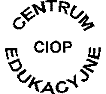 KARTA INFORMACYJNAImię i nazwisko uczestnika: .......................................................................................................Data i miejsce urodzenia: .......................................................................................................... 
Zawód: ........................................................., stanowisko: ........................................................Staż zawodowy (ogółem): ............................, staż zawodowy w służbie bhp: ..........................Nazwa ukończonej uczelni: ....................................................................................................... Wydział: ................................................................................, rok ukończenia uczelni: ............. Nazwa i adres miejsca pracy: ...................................................................................................
....................................................................................................................................................Adres do korespondencji z uczestnikiem: ................................................................................. ....................................................................................................................................................Telefon stacjonarny : ...........................................Telefon komórkowy: ..................................Adres e-mail: ............................................................................................................................
Rezerwacja hotelu:od pierwszego dnia zjazdu				• od dnia poprzedzającego zjazdpokój: jednoosobowy, dwuosobowy (podkreślić)Uwaga: Noclegi opłaca uczestnik gotówką w hotelu.Dane do faktury za studia podyplomowe (PROSZĘ  WYPEŁNIĆ)Adres płatnika:  .........................................................................................................................Numer NIP płatnika:  .................................................................................................................Należność za studia podyplomowe w wysokości 4 800 zł zostanie przekazana przed rozpoczęciem studiów przelewem na konto: Nr   31 1240 6247 1111 0000 5418 1405 Bank PEKAO S.A. Oddział w Warszawie ul. Jasna 1Upoważniamy Centralny Instytut Ochrony Pracy – Państwowy Instytut Badawczy do wystawienia faktury VAT bez naszego podpisu.PodpisUczestnik                                       Główny Księgowy                      DyrektorOświadczam, że podane dane zgodne są z moim dowodem osobistym (paszportem) oraz, że wyrażam zgodę na przetwarzanie moich danych osobowych – wyłącznie do użytku wewnętrznego w Politechnice Warszawskiej i w Centralnym Instytucie Ochrony Pracy – Państwowym Instytucie Badawczym (zgodnie z Ustawą z dnia 29.08.1997 o ochronie danych osobowych, 
Dz. U 97 Nr 133 poz. 883 z późn. zmian.)Podpis uczestnika